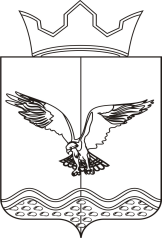 П О С Т А Н О В Л Е Н И ЕГЛАВЫ ПЕРЕМСКОГО СЕЛЬСКОГО ПОСЕЛЕНИЯ29.10.2013                                                                                                       № 80О создании пунктов временногоразмещения населения, пострадавшегов чрезвычайных ситуациях,на территории Перемскогосельского поселения            В соответствии с Федеральным законом от 21 декабря 1994 года № 68-ФЗ «О защите населения и территорий от чрезвычайных ситуаций природного и техногенного характера, в целях организации приема и размещения пострадавшего населения на территории Перемского сельского поселения при возникновении чрезвычайных ситуаций, администрация Перемского сельского поселения ПОСТАНОВЛЯЕТ:	1. Утвердить Положение о пункте временного размещения населения, пострадавшего в чрезвычайных ситуациях (далее - ПВР) на территории Перемского сельского поселения (приложение 1).	2. Утвердить перечень организаций, на базе которых создаются ПВР населения, пострадавшего в чрезвычайных ситуациях (приложение 2).	3. Рекомендовать руководителям организаций всех форм собственности до 01.01.2014 года:1) создать ПВР согласно (приложению 2);2) принять правовые акты распорядительного характера (приказы) организации о создании ПВР, разработать документацию о ПВР;3) представить председателю комиссии по ГО ЧС администрации Перемского сельского поселения копии приказов о создании ПВР.	4. Обнародовать настоящее постановление в сети интернет.	5. Контроль за исполнением настоящего постановления возложить на заместителя председателя эвакоприемной комиссии при администрации Перемского сельского поселения Чернышева Е.М..          Глава Перемского сельского поселения                                Ю. М. ЧернышевПриложение № 1 к постановлению администрации Перемского сельского поселения от 29.10.2013г. № 80ПОЛОЖЕНИЕо  пункте временного размещения населения, пострадавшего в чрезвычайных ситуациях на территории Перемского сельского поселения                  1. Общие положенияНастоящее Положение определяет основные задачи и порядок организации работы пункта временного размещения пострадавшего в чрезвычайных ситуациях населения на территории Васильевского сельского поселения (далее - ПВР). ПВР предназначен для приема, регистрации (учета), временного размещения и первоочередного жизнеобеспечения пострадавшего в чрезвычайных ситуациях (далее - ЧС) населения.Основным документом, регламентирующим работу ПВР, является настоящее Положение о ПВР (далее - Положение). 2. Цель и задачи создания ПВРЦелью создания ПВР является обеспечение условий для первоочередного жизнеобеспечения пострадавшего в чрезвычайных ситуациях населения сельского поселения (далее - пострадавшее население).Основные задачи ПВР:а) в режиме повседневной деятельности:- разработка документов ПВР;- подготовка администрации ПВР к действиям по приему, регистрации (учету) и размещению пострадавшего населения;- подготовка оборудования и имущества;б)  при получении распоряжения на развертывание ПВР (при угрозе или возникновении ЧС):- развертывание ПВР, подготовка его к приему пострадавшего населения;- регистрация (учет) пострадавшего населения и его размещение;- оказание первой медицинской помощи пострадавшему населению;- первоочередное жизнеобеспечение пострадавшего населения;- информирование пострадавшего населения об изменениях в сложившейся обстановке;- обеспечение и поддержание общественного порядка в ПВР.3. Состав администрации ПВРВ состав администрации ПВР входят:4. Организация работы ПВРВ режиме повседневной деятельности:Руководитель организации, на базе которой в соответствии с нормативным правовым актом администрации Перемского сельского поселения создается ПВР:- издает нормативный акт распорядительного характера (приказ) о создании ПВР;- определяет помещения для размещения ПВР;- организует укомплектование ПВР оборудованием и имуществом;- определяет места хранения оборудования и имущества;Начальник ПВР:- готовит предложения руководителю организации о выделении помещений для размещения ПВР, мест хранения оборудования и имущества;- организует разработку документов ПВР;- организует подготовку персонала администрации ПВР;- определяет порядок получения оборудования и имущества при развертывании ПВР.При получении распоряжения на развертывание ПВР (при угрозе и возникновении ЧС):По указанию руководителя организации, в соответствии с нормативным правовым актом администрации сельского поселения,  начальник ПВР организует развертывание ПВР.Время развертывания ПВР для приема  пострадавшего населения - 3 часа.Пострадавшее население по прибытии в ПВР:- проходит регистрацию в группе встречи, приема и регистрации населения;- в группе первоочередного жизнеобеспечения населения получает талоны на сухой паек, питание, обменную одежду, белье и обувь;- в сопровождении работников группы сопровождения и размещения направляется в помещения для их размещения.При необходимости пострадавшее население обращается в :- стол справок,  где получает необходимую информацию; - комнату психологического обеспечения, где оказывается экстренная психологическая помощь; - медицинский пункт, где оказывается первая  медицинская помощь и при необходимости организуется направление в лечебные учреждения через скорую медицинскую помощь;- комнату матери и ребенка, в случае прибытия пострадавших с малолетними детьми. 5. Документы, оборудование и имущество ПВРДля функционирования ПВР разрабатываются следующие документы:1. Документы начальника ПВР:- выписка из нормативного правового акта администрации сельского поселения о создании ПВР;- выписка из правового акта распорядительного характера (приказа) организации о создании ПВР, которым утверждается Положение о ПВР и состав администрации ПВР;- схема размещения элементов ПВР (поэтажный план);- схема управления и связи ПВР;- список персонала администрации ПВР;- функциональные обязанности персонала администрации ПВР;- схема оповещения персонала администрации ПВР;- телефонный справочник.2. Документы заместителя начальника ПВР:- выписка из правового акта распорядительного характера (приказа) организации о создании ПВР;- схема размещения элементов ПВР (поэтажный план);- схема управления и связи ПВР;- список персонала администрации ПВР;- журнал полученных и отданных распоряжений;- функциональные обязанности заместителя начальника ПВР;- схема оповещения персонала администрации ПВР;- телефонный справочник.3. Документы группы встречи, приема и регистрации населения:- схема размещения элементов ПВР (поэтажный план);- журнал регистрации (учета) пострадавшего населения;- функциональные обязанности;- телефонный справочник.4. Документы группы сопровождения и размещения населения:- схема размещения элементов ПВР (поэтажный план);- функциональные обязанности.5. Документы стола справок:- схема размещения элементов ПВР (поэтажный план);- функциональные обязанности;- журнал регистрации пострадавшего населения, обратившегося за справками;- телефонный справочник.6. Документы медицинского пункта:- журнал регистрации пострадавшего населения, обратившегося за медицинской помощью;- функциональные обязанности.7. Документы комнаты психологического обеспечения:- функциональные обязанности; - журнал регистрации пострадавшего населения, обратившегося за психологической помощью.8. Документы комнаты матери и ребенка: - функциональные обязанности; - журнал регистрации родителей с малолетними детьми.9. Документы группы первоочередного ЖОН:- функциональные обязанности;- нормы обеспечения продуктами питания;- нормы обеспечения обменной одеждой, бельем и обувью;- журнал учета выдачи талонов на питание;- журнал учета выдачи талонов на обменную одежду, белье и обувь;- талоны на питание;- талоны на сухой паек;- талоны на обменную одежду, белье и обувь;- телефонный справочник.10. Документы группы охраны общественного порядка:- схема размещения элементов ПВР (поэтажный план);- функциональные обязанности.Оборудование и имущество ПВР:- столы и стулья;- кушетка, шкаф для хранения медикаментов;- телефонные аппараты;- бейджик с указанием должности персонала администрации ПВР;- указатели расположения элементов ПВР и передвижения пострадавшего населения;- резервные источники освещения (электрические фонари, свечи);- электромегафоны;- инвентарь для уборки помещений и территории.6. Функциональные обязанности должностных лиц ПВР6.1. Обязанности начальника ПВРНачальник ПВР подчиняется председателю комиссии по предупреждению и ликвидации ЧС и обеспечению пожарной безопасности при администрации сельского поселения (далее - КЧС) и председателю эвакоприёмной комиссии при администрации сельского поселения, руководителю организации, на базе которой создан ПВР.Начальник ПВР отвечает за готовность, своевременное развертывание и организацию работы ПВР. Начальник ПВР обязан:а) в режиме повседневной деятельности:- организовать разработку необходимых документов ПВР;- организовать подготовку персонала администрации ПВР по приему, регистрации (учету) и размещению пострадавшего населения;- определить порядок оповещения персонала администрации ПВР. б) при получении распоряжения на развертывание ПВР (при угрозе или возникновении ЧС):- получить задачу у председателя КЧС (председателя эвакоприёмной комиссии) сельского поселения и руководителя организации;- организовать взаимодействие со штабом по мобилизационной работе, ГО ЧС сельского поселения;- организовать развертывание ПВР;- организовать регистрацию (учет) прибывающего пострадавшего населения и его размещение;- организовать работу по обеспечению пострадавшего населения питанием;- организовать поддержание общественного порядка;- организовать информирование пострадавшего населения об обстановке;- своевременно представлять сведения о ходе приема и размещения пострадавшего населения в КЧС и эвакоприёмную комиссию при администрации сельского поселения в соответствии с табелем срочных донесений.6.2. Обязанности заместителя начальника ПВРЗаместитель начальника ПВР подчиняется начальнику ПВР. В отсутствие начальника ПВР он выполняет его обязанности. Заместителю начальника ПВР непосредственно подчиняются: группа охраны общественного порядка, комната матери и ребенка и медицинский пункт.Заместитель начальника ПВР отвечает за обеспечение ПВР необходимым оборудованием и имуществом, подготовку персонала администрации ПВР; работу группы охраны общественного порядка, комнаты матери и ребенка и медицинского пункта.Заместитель начальника ПВР обязан:а) в режиме повседневной деятельности:- организовать разработку документов группы охраны общественного порядка, комнаты матери и ребенка и медицинского пункта;- проводить обучение персонала администрации ПВР;- организовать подготовку оборудования и имущества.б) при получении распоряжения на развертывание ПВР (при угрозе или возникновении ЧС):- получить задачу у начальника ПВР;- организовать оповещение и сбор персонала администрации ПВР;- контролировать работу группы охраны общественного порядка, комнаты матери и ребенка и медицинского пункта.6.3. Обязанности начальника группы встречи, приема и регистрации пострадавшего населенияНачальник группы встречи, приема и регистрации пострадавшего населения отвечает за регистрацию и ведение персонального учета пострадавшего населения,  своевременную подготовку сведений в КЧС и эвакоприёмную комиссию при администрации сельского поселения о количестве принятого населения в соответствии с табелем срочных донесений. Он подчиняется начальнику ПВР и является прямым начальником личного состава группы.Начальник группы встречи, приема и регистрации пострадавшего населения обязан:а) в режиме повседневной деятельности:- разработать необходимые документы для регистрации (учета) пострадавшего населения.б) при получении распоряжения на развертывание ПВР (при угрозе или возникновении ЧС):- получить задачу у начальника ПВР;- распределить обязанности между работниками группы и контролировать их исполнение;- организовать подготовку рабочих мест работников группы;- доложить о готовности группы к приему пострадавшего населения;- организовать  регистрацию  (учет) пострадавшего населения;- своевременно докладывать начальнику ПВР о количестве прибывшего пострадавшего населения. 6.4. Группа сопровождения и размещения пострадавшего населенияНачальник группы сопровождения и размещения пострадавшего населения отвечает за размещение пострадавшего населения в помещениях ПВР. Он подчиняется начальнику ПВР и является прямым начальником личного состава группы.Начальник группы сопровождения и размещения пострадавшего населенияобязан:а) в режиме повседневной деятельности:- изучить размещение помещений ПВР, их вместимость;- изучить маршруты движения пострадавшего населения к помещениям ПВР. б) при получении распоряжения на развертывание ПВР (при угрозе или возникновении ЧС):-  получить задачу у начальника ПВР;- распределить обязанности между работниками группы и контролировать их исполнение;- доложить о готовности группы к размещению пострадавшего населения;- организовать сопровождение пострадавшего населения в помещения ПВР и его размещение.6.5. Стол справок ПВРНачальник стола справок отвечает за предоставление необходимой информации обратившемуся пострадавшему населению. Он подчиняется начальнику ПВР. Начальник стола справок обязан:а) в режиме повседневной деятельности:- подготовить адреса и номера телефонов КЧС, эвакоприёмной  комиссии при администрации сельского поселения, ближайших ПВР и лечебных учреждений.б) при получении распоряжения на развертывание ПВР (при угрозе или возникновении ЧС):- получить задачу у начальника ПВР;- поставить задачу работнику стола справок и контролировать ее выполнение;- организовать подготовку рабочего места работника стола справок;- доложить о готовности стола справок к работе;- уточнить адреса и номера телефонов КЧС, эвакоприемной  комиссии при администрации сельского поселения, ближайших ПВР и лечебных учреждений;- представлять информацию пострадавшему населению о порядке работы ПВР, нахождении пункта питания ПВР, лечебных учреждений, отделений связи и сберкасс, о порядке работы предприятий коммунально-бытового обслуживания населения и их местонахождении и другую информацию;- вести журнал регистрации пострадавшего населения, обратившегося за справками.6.6. Медицинский пунктСтарший медицинского пункта отвечает за своевременное оказание первой медицинской помощи заболевшим, осуществление контроля за санитарным состоянием помещений ПВР. Он подчиняется заместителю начальника ПВР и является прямым начальником личного состава медицинского пункта.Старший медицинского пункта обязан:а) в режиме повседневной деятельности:- подготовить сведения о местонахождении ближайших лечебных учреждений и номера телефонов приемных отделений;- разработать необходимые документы для регистрации пострадавшего населения, обратившегося за медицинской помощью.б) при получении распоряжения на развертывание ПВР (при угрозе или возникновении ЧС):- организовать взаимодействие со спасательной медицинской службой  района;- регулярно проверять санитарное состояние помещений ПВР;- уточнить местонахождение ближайших лечебных учреждений и номера телефонов приемных отделений;- оказывать первую медицинскую помощь пострадавшему населению,  при необходимости организовать его направление в лечебные учреждения через скорую медицинскую помощь;- вести журнал регистрации пострадавшего населения, обратившегося за медицинской помощью.6.7. Комната психологического обеспеченияПсихолог отвечает за психологическое обеспечение пострадавшего населения, размещаемого в ПВР. Он подчиняется начальнику ПВР.Психолог обязан:а) в режиме повседневной деятельности: - разработать методы оказания экстренной психологической помощи пострадавшему в ЧС населению;- разработать памятки для населения о поведении в экстремальных ситуациях.б) при получении распоряжения на развертывание ПВР (при угрозе или возникновении ЧС):- получить задачу у начальника ПВР;- оказывать экстренную психологическую помощь пострадавшему населению;- проводить мероприятия по реабилитации пострадавшего населения;- вести журнал регистрации пострадавшего населения, обратившегося за психологической помощью.6.8. Комната матери и ребенкаСтарший комнаты матери и ребенка отвечает за оказание помощи родителям с малолетними детьми. Он подчиняется заместителю начальника ПВР.Старший комнаты матери и ребенка обязан:а) в режиме повседневной деятельности:- знать места хранения оборудования и имущества комнаты матери и ребенка. б) при получении распоряжения на развертывание ПВР (при угрозе или возникновении ЧС):- получить задачу у заместителя начальника ПВР;- поставить задачу работнику комнаты матери и ребенка и контролировать их выполнение;- организовать прием пострадавшего населения с малолетними детьми;- организовать обеспечение пострадавшего населения с малолетними детьми горячей водой, предметами первой необходимости и игрушками;- вести журнал регистрации родителей с малолетними детьми.6.9. Группа первоочередного ЖОННачальник группы первоочередного ЖОН отвечает за выдачу пострадавшему населению талонов на сухой паек, питание, обменную одежду, белье и обувь. Он подчиняется начальнику ПВР и является прямым начальником личного состава группы.Начальник группы первоочередного ЖОН обязан:а) в режиме повседневной деятельности:- подготовить перечень комплектов обменной одежды, белья и обуви, нормы обеспечения продуктами питания пострадавшего населения;- разработать необходимые документы группы.б) при получении распоряжения на развертывание ПВР (при угрозе или возникновении ЧС):- организовать взаимодействие с начальниками нештатных аварийно-спасательных формирования аварийно-спасательной службы торговли и питания муниципального образования: подвижных пунктов питания, подвижных пунктов продовольственного снабжения и подвижных пунктов вещевого снабжения;- получить задачу у начальника ПВР;- организовать подготовку рабочих мест работников группы;- распределить обязанности между работниками группы и контролировать их выполнение;- организовать выдачу талонов на сухой паек, питание, обменную одежду, белье и обувь.6.10. Группа охраны общественного порядкаНачальник группы охраны общественного порядка отвечает за поддержание на территории ПВР общественного порядка, осуществление контроля за выполнением установленных правил поведения, обеспечение надежной охраны ПВР и имущества. Он подчиняется заместителю начальника ПВР и является прямым начальником личного состава группы.Начальник группы охраны общественного порядка обязан:а) в режиме повседневной деятельности: - изучить расположение помещений ПВР.б) при получении распоряжения на развертывание СПВР (при угрозе или возникновении ЧС):- получить задачу у заместителя начальника ПВР;- распределить обязанности между личным составом группы и контролировать их выполнение;- организовать взаимодействие со спасательной службой охраны общественного порядка муниципального образования;- обеспечить безопасность находящегося в ПВР населения и поддержание общественного порядка на территории ПВР;Обязанности работников ПВР разрабатываются начальником ПВР и заместителем начальника ПВР.Приложение:1. Календарный план основных мероприятий администрации  пункта временного размещения.2. Схема оповещения персонала администрации ПВР.3. Журнал регистрации пострадавшего населения.4. Журнал полученных и отданных распоряжений.Приложение 1к Положению о ПВРКалендарный план основных мероприятий администрации ПВР Начальник стационарного пунктавременного размещения                               __________ ( подпись, фамилия и инициалы) Приложение 2к Положению о ПВРСхемаоповещения персонала администрации ПВРНачальник стационарного пунктавременного размещения                                _________________________                                                                (подпись, фамилия и инициалы)Приложение 3к Положению о ПВРЖурнал
регистрации пострадавшего населения Приложение 4к Положению о ПВРЖурнал
полученных и отданных распоряжений  Приложение № 2 к постановлению администрации Перемского сельского поселения от 29.10.2013г. № 80ПЕРЕЧЕНЬорганизаций, на базе которых создаются ПВР населения, пострадавшего в чрезвычайных ситуацияхЛИСТ СОГЛАСОВАНИЯпроекта постановления (распоряжения) главы Перемского сельского поселенияВид  (постановление,  распоряжение)  и заголовок проекта документа «О создании пунктов временного размещения населения, пострадавшего в чрезвычайных ситуациях, на территории Перемского сельского поселения»							Исполнитель, представляющий проектведущий специалист  администрации Перемского сельского поселения Чернышев Е.М.				                                                                      «29» октября 2013  год должность, инициалы, фамилия, личная подпись, дата    --------------------------------    <**>  При  отсутствии  замечаний (предложений) следует указать "Согласовано".    При наличии замечаний (предложений) следует указать "Замечания (предложения) прилагаются".Постановление (распоряжение) направить <*>:Специалисту администрации Перемского сельского поселения Абляшевой А.А.Всего   1 (один) экз.         	Направлено по списку                                  	специалист управляющий                                  					  делами 10.10.2013________________                                            						дата, личная подписьПолучено для отправкиСпециалист (секретарь)управляющий делами ______________личная подписьИсполнитель Чернышев Евгений Михайлович  специалист администрации Перемского с/п..имя, отчество, фамилия, должность(34265) 7- 34-17, (34265)7-34-18									номер телефона, личная подпись   <*> Заполняется исполнителем.1. Начальник ПВР- 1 чел.2. Заместитель начальника ПВР- 1 чел.3. Группа встречи, приема и регистрации пострадавшего населения:- начальник группы - 1 чел.- работник группы - 1 чел.4. Группа сопровождения и размещения пострадавшего населения:- начальник группы - 1 чел.- работник группы - 1 чел.5. Стол справок:- начальник стола справок- 1 чел.- работник стола справок- 1 чел.6. Медицинский пункт:- старший медицинского пункта- 1 чел.- работник медицинского пункта- 1 чел.7. Комната психологического обеспечения:- психолог (при необходимости)- 1 чел.8. Комната матери и ребенка:- старший комнаты матери и ребенка- 1 чел.9. Группа первоочередного ЖОН:- начальник группы - 1 чел.- работник группы - 1 чел.10. Группа охраны общественного порядка:- начальник группы - 1 чел.№ п./п.Проводимые мероприятияОтветственныеВремя выполнения,мин., час.Время выполнения,мин., час.Время выполнения,мин., час.Время выполнения,мин., час.Время выполнения,мин., час.Время выполнения,мин., час.Исполнители№ п./п.Проводимые мероприятияОтветственные102040123ИсполнителиПри получении сигнала оповещения (распоряжения) на развертывание ПВРПри получении сигнала оповещения (распоряжения) на развертывание ПВРПри получении сигнала оповещения (распоряжения) на развертывание ПВРПри получении сигнала оповещения (распоряжения) на развертывание ПВРПри получении сигнала оповещения (распоряжения) на развертывание ПВРПри получении сигнала оповещения (распоряжения) на развертывание ПВРПри получении сигнала оповещения (распоряжения) на развертывание ПВРПри получении сигнала оповещения (распоряжения) на развертывание ПВРПри получении сигнала оповещения (распоряжения) на развертывание ПВРПри получении сигнала оповещения (распоряжения) на развертывание ПВР1.Оповещение и сбор администрации ПВРначальник ПВР2.Уточнение состава ПВР и функциональных обязанностейзаместитель начальника ПВР3.Установление связи с рабочими группами КЧС и ПБ, ЭКзаместитель начальника ПВР4.Занятие группами ПВР рабочих местначальники групп5.Организация охраныначальник группы ООП6.Доклады начальников групп о готовности к работеначальник группы7.Доклад в КЧС и ПБ о готовности к приему пострадавшего населенияначальник ПВРПри получении распоряжения на прием пострадавшего населенияПри получении распоряжения на прием пострадавшего населенияПри получении распоряжения на прием пострадавшего населенияПри получении распоряжения на прием пострадавшего населенияПри получении распоряжения на прием пострадавшего населенияПри получении распоряжения на прием пострадавшего населенияПри получении распоряжения на прием пострадавшего населенияПри получении распоряжения на прием пострадавшего населенияПри получении распоряжения на прием пострадавшего населенияПри получении распоряжения на прием пострадавшего населения1.Объявление сбора администрации ПВР Постановка задачиначальник ПВР2.Установление связи с рабочими группами КЧС и ПБ, ЭКзаместитель начальника ПВР3.Встреча и размещение работников мед. учрежденийзаместитель начальника ПВР4.Обеспечение регулирования движенияОВД России по Добрянскому району5.Организация охраны ПВРначальник группы ООП6.Прием, учет и размещение пострадавшего населенияначальники групп7.Организация мед. обслуживанияначальник медпункта8.Организация досуга детейнач. комнаты матери и ребенка9.Организация питания пострадавшего населенияпредприятия торговли и питания Начальникгруппа охраны общественного порядкател. Психологтел. Начальникгруппы встречи, приема и регистрации населениятел. Члены группы Члены группы Члены группы Начальникгруппы  сопровождения и размещения населениятел. Старший медицинского пункта                                                                  тел. Старший группы первоочередного обеспечения населения тел. Старший стола справоктел.Член группы Член группы Заместитель нач. ПВР                                                                 тел. Начальник ПВР тел. Члены группы Член группы Старший комнаты матери и ребенкател. Глава Перемского сельского поселенияЧернышев Юрий Михайловичтел.73-416Председатель КЧС и ПБЧернышев Юрий Михайловичтел.73-416Председатель эвакоприемной комиссииЧернышев Юрий Михайловичтел. 73-416№ п./п.Ф.И.О.ВозрастДомашний адресМесто работыВремя, час, мин.Время, час, мин.Примечание№ п./п.Ф.И.О.ВозрастДомашний адресМесто работыприб.убыт.Примечание1.2.3.4.5.6.7.8.9.10.11.12.ИТОГОДата и время получения (передачи) информацииОт кого поступило распоряжениеКраткое содержание (Ф.И.О., объект, № телефона)Кому доведеноФамилия и роспись принявшего (передавшего) распоряжениеПримечание№п./п.Наименование организации, учрежденияАдрес организации, учреждения, № тел.1231.МБУК «ИКДК» С. Перемское, ул. Зубкова д.15, тел. 73-4242.МБОУ «Перемская ООШ» (по соглашению) С. Перемское, ул. Школьная, д.3, тел. 73-4103.Перемская врачебная амбулатория (по соглашению) С. Перемское, ул. Зубкова, д. 8, тел. 73-4724.МБОУ «Никулинская ООШ» (по соглашению)С. Никулино, ул. Центральная,д.16, тел. 73-319 Должность      
руководителя,    
наименование    
организации     Инициалы,
фамилия Дата    
поступления
(передачи) 
проекта,  
подпись Замечания,
предложения
<**>    Личная 
подпись,
дата  Специалист администрации Перемского сельского поселения Абляшева А.А.